Школьный этап
олимпиады по окружающему миру в 1 классе
2023-2024 учебный годФ.И. участника	Зачеркни лишние слово.Василёк, песок(речной), горы, птица, облака, тетрадь, дерево -все это природа.Дополни предложение словами.__________- животные, тело которых покрыто шерстью. _______ - выкармливают детёнышей молоком. Поэтому их ещё называют млекопитающими.Птиц, улетающих в теплые края, называют________________.перелётные	залётные	зимующиеОпредели, кто чем питается. Заполни таблицу.Слова для справок: 1. Плоды рябины. 2. Рыба. 3. Жук – древоточец. 4. Мышь. 5. Пшеница.5.  Какие животные на период зимы делают запасы пищи? Обведи кружком правильный ответ.          1. Белки, медведи.2. Ежи, бурундуки, лисы.3. Хомяк, мышка-полёвка, белка.6.  Расшифруй фразу с помощью представленного в таблице кода и запиши её.6 4 2 4 8 10 1 4             3 2 10 2 7 5 9!7.  Допиши предложение Наша страна называется______________________________________. Столица нашей Родины город _________________________________. Мы живем на планете под названием ___________________________. Птиц, улетающих в теплые края, называют ______________________. У животных шерсть, а у птиц __________________________________. Насекомое, прирученное человеком и приносящее ему пользу это_________. 8. Обведи кружком букву правильного ответа на вопрос.Какое из этих имен - ласковое название лесного зверя?А) Сашка	В) КолькаБ) Мишка	Г) СережкаКакая из этих ягод растет не на кустах?А) малина	В) крыжовникБ) земляника	Г) смородина9. Разгадай ребусы (запиши отгадку).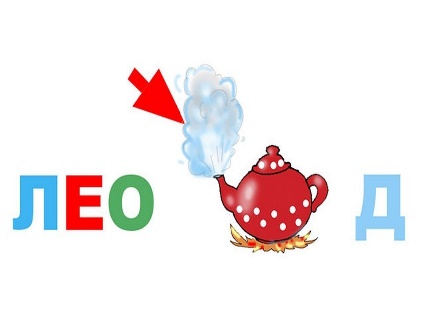 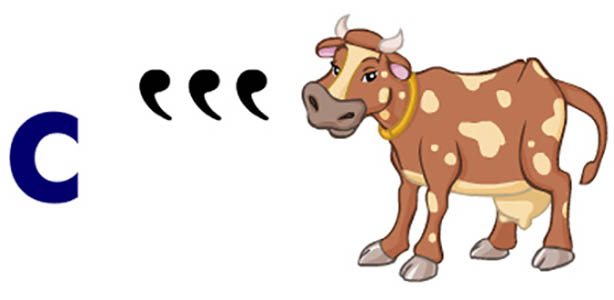 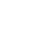 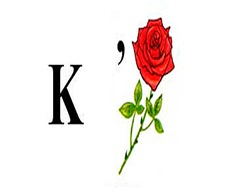       _________________                    ____________                      ___________10.  Рассели животных по домикам (соедини линией).Скворец                                курятник 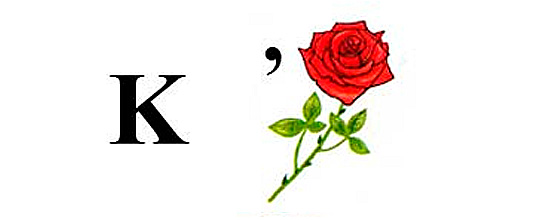 11. Переставь буквы в слове и получи название животного.     СИЛА- ______, КОРМА - ________, НОРОВ - ________, ШКАЛА - _______,   БРАК - _______, СОЛЬ - ________, БАНКА - ________, КУТА - _________, ЦУРИКА -________, ОБКАСА -_________. 12.* Вставь пропущенное время года в пословицу.      Лето со снопами, а ______с пирогами.      Земля _______ отдыхает, а весной расцветает.      Лето собирает, а _______ поедает.      Кто весной трудиться рад, будет _______ богат.      Кто спит _______, тот плачет зимой.      Весна даёт цветы, а ________  плоды.13.* Первоклассники писали рассказ о рыбах. Оля написала – о щуке, Соня – о дельфине, Кирилл – об уклейке, Аня сочинила рассказ – о тунце. Кто из ребят понял задание неправильно?Ответ:____________14.* Впиши недостающее звено.        Дождь + __________________ = радуга        Теплый воздух + ____________ = ветер        Снег + ___________________ = гололёдОтветы на олимпиадные задания школьного тура
по окружающему миру, 1 классЗачеркни лишние слово - 1 балл.Василёк, песок(речной), горы, птица, облака, тетрадь, дерево -все это природа.Дополни предложение словами- 2 балла. Звери - животные, тело которых покрыто шерстью. Звери - выкармливают детёнышей молоком. Поэтому их ещё называют млекопитающими.Птиц, улетающих в теплые края, называют ___________ - 1 балл.перелётные	залётные	зимующиеОпредели, кто чем питается. Заполни таблицу-5 баллов.Слова для справок: 1. Плоды рябины. 2. Рыба. 3. Жук – древоточец. 4. Мышь. 5. Пшеница.5.  Какие животные на период зимы делают запасы пищи? Обведи кружком правильный ответ- 2 балла.          1. Белки, медведи.2. Ежи, бурундуки, лисы.3. Хомяк, мышка-полёвка, белка.6.  Расшифруй фразу с помощью представленного в таблице кода и запиши её – 3 балла.6 4 2 4 8 10 1 4             3 2 10 2 7 5 9!Ответ: БЕРЕГИТЕ ПРИРОДУ!7.  Допиши предложение - 6 балла Наша страна называется - Россия. Столица нашей Родины город - Москва. Мы живем на планете под названием - Земля. Птиц, улетающих в теплые края, называют - перелётные. У животных шерсть, а у птиц - перья. Насекомое, прирученное человеком и приносящее ему пользу это – пчёлы. 8. Обведи кружком букву правильного ответа на вопрос - 2 баллаКакое из этих имен - ласковое название лесного зверя?А) Сашка	В) КолькаБ) Мишка	Г) СережкаКакая из этих ягод растет не на кустах?А) малина	В) крыжовникБ) земляника	Г) смородина9. Разгадай ребусы (запиши отгадку) – 6 баллов  ЛЕОПАРД                                   СОВА                                           КОЗА10.  Рассели животных по домикам (соедини линией) - 7 баллов.Скворец                                курятник 11.* Переставь буквы в слове и получи название животного – 10 баллов     СИЛА- ЛИСА, КОРМА - КОМАР, НОРОВ - ВОРОН, ШКАЛА - ШАКАЛ,   БРАК - КРАБ, СОЛЬ - ЛОСЬ, БАНКА - КАБАН, КУТА - УТКА, ЦУРИКА - КУРИЦА, ОБКАСА - СОБАКА. 12.* Вставь пропущенное время года в пословицу – 6 баллов      Лето со снопами, а зиму с пирогами.      Земля зимой отдыхает, а весной расцветает.      Лето собирает, а зима поедает.      Кто весной трудиться рад, будет осенью богат.      Кто спит весной, тот плачет зимой.      Весна даёт цветы, а осень - плоды.13.* Первоклассники писали рассказ о рыбах. Оля написала – о щуке, Соня – о дельфине, Кирилл – об уклейке, Аня сочинила рассказ – о тунце. Кто из ребят понял задание неправильно?Ответ: дельфин -2 балла14.* Впиши недостающее звено – 6 баллов        Дождь + солнце = радуга        Теплый воздух + холодный воздух = ветер        Снег + ветер = гололёдМаксимальный балл – 59.ПРОТОКОЛитогов олимпиады по окружающему миру                           внутришкольного тура предметных олимпиад                           среди учащихся 1 класса МБОУ «Гимназия№96» №	Дата проведения _________ 20___годаУчитель 	В олимпиаде приняли участие 	 человек ( 	 %)Председатель жюри 	ЖивотноеПища1Воробей2Дятел3Снегирь4Сова5Чайка   1    2    3    4   5   6    7   8    9   10   Т    Р     П    Е   Д   Б    О    Г    У    ИСобака конураКурица муравейникЛиса берлогаМуравей нораМедведь улейПчелаСкворе скворечникЖивотноеПища1Воробей52Дятел33Снегирь14Сова45Чайка2   1    2    3    4   5   6    7   8    9   10   Т    Р     П    Е   Д   Б    О    Г    У    ИСобака конураКурица муравейникЛиса берлогаМуравей нораМедведь улейПчелаСкворе скворечник№Ф.И. участникаНомера заданийНомера заданийНомера заданийНомера заданийНомера заданийНомера заданийНомера заданийНомера заданийНомера заданийНомера заданийНомера заданийНомера заданийНомера заданийНомера заданийВсего баллов 59 б.Место№Ф.И. участника1234567891011121314Всего баллов 59 б.Место№Ф.И. участника121523626710626Всего баллов 59 б.Место12345678910